Кодекс этики и служебного поведения работников ЧДОУ «Бакуша»I. Общие положения1. Кодекс этики и служебного поведения работников ЧДОУ «Бакуша» (далее - Кодекс) разработан в соответствии с положениями Конституции Российской Федерации, федерального закона от 25 декабря 2008 г. N 273-ФЗ "О противодействии коррупции", СанПиН 2.4.1.3049-13,  информационного письма Минтруда РФ от 04.03.2013г. «Обзор рекомендаций по осуществлению комплекса организационных, разъяснительных и иных мер по недопущению должностными лицами поведения, которое может восприниматься окружающими как обещание дачи взятки или предложение дачи взятки либо как согласие принять взятку или как просьба о даче взятки», приказа начальника управления образования мэрии города Череповца № 933 от 26.09.2013г. «О мерах по предупреждению коррупции», устава ДОУ, а также основан на общепризнанных нравственных принципах и нормах российского общества и государства.2. Настоящий кодекс разработан на основе типового кодекса
этики и служебного поведения государственных служащих Российской Федерации и муниципальных служащих(одобрен решением  президиума Совета при Президенте Российской Федерации по противодействию коррупции от 23 декабря 2010 г.) 3. Кодекс представляет собой свод общих принципов профессиональной служебной этики и основных правил служебного поведения, которыми должны руководствоваться работники независимо от замещаемой ими должности.4. Работник ДОУ обязан ознакомиться с положениями Кодекса и соблюдать их в процессе своей профессиональной деятельности.5. Каждый работник должен принимать все необходимые меры для соблюдения положений Кодекса, а каждый гражданин Российской Федерации вправе ожидать от работника муниципального учреждения поведения в отношениях с ним в соответствии с положениями Типового кодекса.6. Целью Кодекса является установление этических норм и правил служебного поведения работников  для достойного выполнения ими своей профессиональной деятельности, а также содействие укреплению авторитета работников бюджетной сферы, доверия граждан к работникам ДОУ.7. Кодекс призван повысить эффективность выполнения работниками  своих должностных обязанностейII. Основные принципы и правила служебного поведения 10. Основные принципы служебного поведения работников  являются основой поведения граждан Российской Федерации в связи с нахождением их на муниципальной службе.11. Работники учреждения, сознавая ответственность перед государством, обществом и гражданами, призваны:а) исполнять должностные обязанности добросовестно и на высоком профессиональном уровне в целях обеспечения эффективной работы учреждения;б) исходить из того, что признание, соблюдение и защита прав и свобод человека и гражданина определяют основной смысл и содержание деятельности работников частного  учреждения;в) осуществлять свою деятельность в пределах полномочий  в соответствии с Уставом ДОУ;г) не оказывать предпочтения, каким-либо профессиональным или социальным группам и организациям, быть независимыми от влияния отдельных граждан, профессиональных или социальных групп и организаций;д) исключать действия, связанные с влиянием каких-либо личных, имущественных (финансовых) и иных интересов, препятствующих добросовестному исполнению ими должностных обязанностей;е) уведомлять работодателя, органы прокуратуры или другие государственные органы либо органы местного самоуправления обо всех случаях обращения к работнику каких-либо лиц в целях склонения к совершению коррупционных правонарушений;ж) соблюдать установленные федеральными законами ограничения и запреты, исполнять обязанности, связанные с работой в муниципальном учреждении;з) соблюдать беспристрастность, исключающую возможность влияния на их служебную деятельность решений политических партий и общественных объединений;и) соблюдать нормы служебной, профессиональной этики и правила делового поведения;к) проявлять корректность и внимательность в обращении с гражданами и должностными лицами;л) проявлять терпимость и уважение к обычаям и традициям народов России и других государств, учитывать культурные и иные особенности различных этнических, социальных групп и конфессий, способствовать межнациональному и межконфессиональному согласию;м) воздерживаться от поведения, которое могло бы вызвать сомнение в добросовестном исполнении работником  должностных обязанностей, а также избегать конфликтных ситуаций, способных нанести ущерб его репутации или авторитету учреждения  либо органа местного самоуправления;н) принимать предусмотренные законодательством Российской Федерации меры по недопущению возникновения конфликта интересов и урегулированию возникших случаев конфликта интересов;о) не использовать служебное положение для оказания влияния на деятельность государственных органов, органов местного самоуправления, организаций, должностных лиц, государственных (муниципальных) служащих и граждан при решении вопросов личного характера;п) воздерживаться от публичных высказываний, суждений и оценок в отношении деятельности ДОУ, его руководителя, если это не входит в должностные обязанности работника;р) соблюдать установленные в учреждении  правила публичных выступлений и предоставления служебной информации;с) уважительно относиться к деятельности представителей средств массовой информации по информированию общества о работе учреждения или органа местного самоуправления, а также оказывать содействие в получении достоверной информации в установленном порядке;т) постоянно стремиться к обеспечению как можно более эффективного распоряжения ресурсами, находящимися в сфере его ответственности.12. Работники  учреждения обязаны соблюдать Конституцию Российской Федерации, федеральные конституционные и федеральные законы, иные нормативные правовые акты Российской Федерации, региональных и муниципальных нормативных актов 13. Работники  в своей деятельности не должны допускать нарушение законов и иных нормативных правовых актов, исходя из политической, экономической целесообразности либо по иным мотивам.14Работники  учреждения  обязаны противодействовать проявлениям коррупции и предпринимать меры по ее профилактике в порядке, установленном законодательством Российской Федерации.15. Работники ЧДОУ  при исполнении ими должностных обязанностей не должны допускать личную заинтересованность, которая приводит или может привести к конфликту интересов.16.При назначении на должность руководителя ДОУ и исполнении должностных обязанностей работник  обязан заявить о наличии или возможности наличия у него личной заинтересованности, которая влияет или может повлиять на надлежащее исполнение им должностных обязанностей.17. Работник ДОУ  обязан уведомлять работодателя, органы прокуратуры Российской Федерации или другие государственные органы обо всех случаях обращения к нему каких-либо лиц в целях склонения его к совершению коррупционных правонарушений.18. Работнику учреждения запрещается получать в связи с исполнением им должностных обязанностей вознаграждения от физических и юридических лиц (подарки, денежное вознаграждение, ссуды, услуги материального характера, плату за развлечения, отдых, за пользование транспортом и иные вознаграждения). Подарки, полученные работником в связи с протокольными мероприятиями, со служебными командировками и с другими официальными мероприятиями, признаются соответственно собственностью субъекта Российской Федерации, органа местного самоуправления и передаются работнику  по акту в учреждение.19. Работник может обрабатывать и передавать служебную информацию при соблюдении действующих норм и требований, принятых в соответствии с законодательством Российской Федерации.20. Работник обязан принимать соответствующие меры по обеспечению безопасности и конфиденциальности информации, за несанкционированное разглашение которой он несет ответственность или (и) которая стала известна ему в связи с исполнением им должностных обязанностей.21. Работник учреждения (руководитель, заместители заведующего), наделенный организационно-распорядительными полномочиями по отношению к другим работникам ДОУ, должен быть для них образцом профессионализма, безупречной репутации, способствовать формированию в учреждении благоприятного для эффективной работы морально-психологического климата.22. работник учреждения, наделенный организационно-распорядительными полномочиями по отношению к другим работникам, призван:а) принимать меры по предотвращению и урегулированию конфликта интересов;б) принимать меры по предупреждению коррупции;в) не допускать случаев принуждения работников  к участию в деятельности политических партий и общественных объединений.23. Работники учреждения, наделенные организационно-распорядительными полномочиями по отношению к другим работникам, должен принимать меры к тому, чтобы подчиненные ему работники  не допускали коррупционно опасного поведения, своим личным поведением подавать пример честности, беспристрастности и справедливости.24. работник учреждения, наделенный организационно-распорядительными полномочиями по отношению к другим работникам, несет ответственность в соответствии с законодательством Российской Федерации за действия или бездействие подчиненных ему сотрудников, нарушающих принципы этики и правила служебного поведения, если он не принял меры по недопущению таких действий или бездействия.III. Рекомендательные этические правила служебного поведения 25. В служебном поведении работнику необходимо исходить из конституционных положений о том, что человек, его права и свободы являются высшей ценностью и каждый гражданин имеет право на неприкосновенность частной жизни, личную и семейную тайну, защиту чести, достоинства, своего доброго имени.26. В служебном поведении работник  воздерживается от:а) любого вида высказываний и действий дискриминационного характера по признакам пола, возраста, расы, национальности, языка, гражданства, социального, имущественного или семейного положения, политических или религиозных предпочтений;б) грубости, проявлений пренебрежительного тона, заносчивости, предвзятых замечаний, предъявления неправомерных, незаслуженных обвинений;в) угроз, оскорбительных выражений или реплик, действий, препятствующих нормальному общению или провоцирующих противоправное поведение;г) курения на территории учреждения.27. Работники учреждения  призваны способствовать своим служебным поведением установлению в коллективе деловых взаимоотношений и конструктивного сотрудничества друг с другом.Работники  быть вежливыми, доброжелательными, корректными, внимательными и проявлять терпимость в общении с гражданами и коллегами.Педагогические работники учреждения руководствуются в совей деятельности Положением  о педагогической этики (приложение №1») являющегося неотъемлемой частью настоящего Кодекса.28. Внешний вид работника  при исполнении им должностных обязанностей в зависимости от условий работы и формата служебного мероприятия должен способствовать уважительному отношению граждан к учреждению, соответствовать общепринятому деловому стилю, который отличают официальность, сдержанность, традиционность, аккуратность. Требования к внешнему виду работников изложены в Положении (приложение №2) являющегося неотъемлемой частью настоящего Кодекса.IV. Ответственность за нарушение положений Кодекса29. Нарушение работником  положений Кодекса подлежит моральному осуждению на общем собрании трудового коллектива, комиссии по урегулированию споров,  нарушение положений Кодекса влечет применение к работнику  мер дисциплинарной ответственности.Соблюдение работниками положений Кодекса учитывается при проведении аттестаций, формировании кадрового резерва для выдвижения на вышестоящие должности, а также при наложении дисциплинарных взысканий.Приложение №1 к  Кодексу этики и служебного поведения работников ЧДОУ «Бакуша» ПОЛОЖЕНИЕОБ   ЭТИЧЕСКОМ  КОДЕКСЕ  ПЕДАГОГОВЧДОУ «Бакуша»1.Общие положения.         Нормами  Этического  кодекса  педагогов руководствуются  педагогические работники  частного  дошкольного  образовательного учреждения «Детский сад « БАКУША» города  Череповца.         Данный Этический кодекс педагогов (далее - ЭКП) определяет основные нормы профессиональной этики, основанные на законодательства Российской Федерации:- регулирующие отношения между педагогами и их воспитанниками, а также другими членами общественности образовательного учреждения;- защищающие их человеческую ценность и достоинство;- поддерживающие качество профессиональной деятельности педагогов и честь их профессии;- создающие культуру образовательного учреждения, основанную на доверии, ответственности и справедливости.      Нормы педагогической этики устанавливаются на основании общечеловеческих моральных норм,  конституционных положений и законодательных актов Российской Федерации, а также на основании положений прав человека и прав ребенка.       Основу норм ЭКП составляют следующие основные принципы: человечность, справедливость, профессиональность, ответственность, терпимость, демократичность, партнерство и солидарность1. ОСНОВНЫЕ ПОЛОЖЕНИЯ1.1 Личность педагога1.1.1   Профессиональная этика педагога требует призвания, преданности своей работе и чувства ответственности при исполнении своих обязанностей.1.1.2 Педагог требователен по отношению к себе и стремится к самосовершенствованию. Для него характерны:  самонаблюдение, самоопределение и самовоспитание.1.1.3 Для педагога необходимо постоянное обновление. Он занимается своим образованием, повышением квалификации  и поиском   наиболее  эффективных   методов работы.1.1.4 Педагог несет ответственность за качество и результаты доверенной ему педагогической работы - воспитания.1.1.5 Педагог несет ответственность за физическую, интеллектуальную, эмоциональную, психологическую  и духовную защиту детей, оставленных под его присмотром1.1.6 Педагог несет ответственность за порученные ему администрацией функции и доверенные ресурсы.1.2 Авторитет, честь, репутация1.2.1  Своим поведением педагог поддерживает и защищает исторически сложившуюся профессиональную честь педагога.1.2.2 Педагог передает молодому поколению национальные и общечеловеческие культурные ценности, принимает посильное участие в процессе культурного развития.1.2.3    Он не может заниматься противокультурной, антисоциальной  деятельностью ни при исполнении своих прямых обязанностей, ни за пределами образовательного учреждения.1.2.4   В общении со своими воспитанниками и во всех остальных случаях педагог уважителен, вежлив и корректен. Он знает и соблюдает нормы этикета, подходящие для каждой отдельно взятой ситуации.1.2.5 Авторитет педагога основывается на компетенции, справедливости, такте, умении заботиться о своих воспитанниках. Педагог не создает свой авторитет при помощи некорректных способов и не  злоупотребляет  им.1.2.6 Педагог воспитывает на своем положительном примере. Он не спешит осуждать и не требует от других того, что сам соблюдать не в силах.1.2.7    Педагог имеет право на неприкосновенность личной жизни, однако выбранный им образ жизни не должен ронять престиж профессии, извращать его отношения с воспитанниками и коллегами или мешать исполнению профессиональных обязанностей.1.2.8 Злоупотребление  алкоголем  и  употребление   других  одурманивающих  и  наркотических  веществ  несовместимо с профессией педагога.1.2.9    Педагог дорожит своей репутацией.2. ВЗАИМООТНОШЕНИЯ С ДРУГИМИ ЛИЦАМИ2.1 Общение педагога с воспитанниками:2.1.1 Педагог сам выбирает подходящий стиль общения с  воспитанниками, основанный  на взаимном уважении.2.1.2 В первую очередь педагог должен быть требователен к себе. Требовательность педагога по отношению к воспитаннику позитивна и хорошо обоснованна. Педагог никогда не должен терять чувства меры и самообладания.2.1.3 Педагог выбирает такие методы работы, которые поощряют в его воспитанниках формирование   основ  культуры  здоровья,  положительных черт   личности  и взаимоотношений: самостоятельность, самоконтроль, самовоспитание, желание сотрудничать и помогать другим.2.1.4 При оценке поведения и достижений своих воспитанников педагог стремится укреплять их самоуважение и веру в свои силы, показывать им возможности совершенствования, повышать мотивацию обучения.2.1.5 Педагог является беспристрастным, одинаково доброжелательным и благосклонным ко всем своим воспитанникам. Приняв необоснованно принижающие воспитанника оценочные решения, педагог должен постараться немедленно исправить свою ошибку.2.1.5 При оценке достижений воспитанников  педагог стремится к объективности и справедливости. 2.1.6 Педагог постоянно заботится о культуре своей речи и общения. В его речи нет ругательств, вульгаризмов, грубых и оскорбительных фраз.2.1.7 Педагог соблюдает дискретность. Педагогу запрещается сообщать другим лицам доверенную лично ему  воспитанником информацию, за исключением случаев, предусмотренных законодательством.2.1.8 Педагог не злоупотребляет своим служебным положением. Он не может использовать своих воспитанников, требовать от них каких-либо услуг или одолжений.2.1.9 Педагог терпимо относится к религиозным убеждениям и политическим взглядам своих воспитанников. Он не имеет права навязывать воспитанникам свои взгляды.2.2 Общение между педагогами2.2.1 Взаимоотношения между педагогами основываются на принципах коллегиальности, партнерства и уважения. Педагог защищает не только свой авторитет, но и авторитет своих коллег. Он не принижает  авторитет своих коллег в присутствии воспитанников или других лиц.2.2.2 Педагоги избегают необоснованных и скандальных конфликтов во взаимоотношениях. В случае возникновения разногласий они стремятся к их конструктивному решению.2.2.3 Педагоги избегают   жестких  форм  конкуренции  внутри   дошкольного  учреждения, мешающих  их партнерству при выполнении общего дела. Педагогов объединяют взаимовыручка, поддержка, открытость и доверие.2.2.4 Правом и обязанностью педагога является оценка деятельности  коллег и администрации. Критика, в первую очередь, должна быть внутренней, т. е. она должна высказываться в ДОУ, а не за  его пределами.  Высказывать ее следует с глазу на глаз, а не за глаза. В  дошкольном  учреждении  не должно быть места сплетням.2.2.5 Критику следует обнародовать только в тех случаях, если на нее совершенно не реагируют, если она провоцирует преследования со стороны администрации  или в случаях выявления преступной деятельности.2.2.6 Критика, направленная на работу, решения, взгляды и поступки коллег или администрации, не должна унижать подвергаемое  критике лицо. Она должна быть обоснованной, конструктивной, тактичной, необидной, доброжелательной. Важнейшие проблемы и решения в педагогической жизни обсуждаются и принимаются в открытых педагогических дискуссиях.2.2.7 Педагоги не прикрывают ошибки и проступки друг друга2.3 Взаимоотношения с администрацией2.3.1 Взаимоотношения  носят  деловой  характер, базируются на принципах свободы слова и убеждений, терпимости, демократичности и справедливости.2.3.2  В  дошкольном  образовательном  учреждении соблюдается культура общения, выражающаяся во взаимном уважении, доброжелательности и умении находить общий язык. Ответственность за поддержание такой атмосферы несет заведующий ДОУ.2.3.3 Администрация ДОУ  терпимо относится к разнообразию политических, религиозных, философских взглядов, вкусов и мнений, создает условия для обмена взглядами, возможности договориться и найти общий язык. Различные статусы педагогов, квалификационные категории и обязанности не должны препятствовать равноправному выражению всеми педагогами своего мнения и защите своих убеждений.2.3.4 Администрация не может дискриминировать, игнорировать или преследовать педагогов за их убеждения или на основании личных симпатий или антипатий. Отношения администрации с каждым из педагогов основываются на принципе равноправия.2.3.5  Администрация не может требовать или собирать информацию о личной жизни педагога, не связанной с выполнением им своих трудовых обязанностей.2.3.6  Оценки и решения  заведующего ДОУ  должны быть беспристрастными и основываться на фактах и реальных заслугах педагогов. 2.3.7  Педагоги имеют право получать от администрации информацию, имеющую значение для работы их учреждения. Администрация не имеет права скрывать или тенденциозно извращать информацию, могущую повлиять на карьеру педагога и на качество его труда. Важные для педагогического сообщества решения принимаются в учреждении на основе принципов открытости и общего участия.2.3.8  ЧДОУ  «Детский  сад  «БАКУША» дорожит своей репутацией. Интриги, непреодолимые конфликты, вредительство коллегам и раскол в педагогическом сообществе мешают образовательному  учреждению выполнять свои непосредственные функции.2.4 Отношения с родителями  и (законными представителями)  воспитанников:2.4.1  Педагог консультирует родителей и (законных представителей) по проблемам воспитания детей, помогает избежать  или  смягчить конфликты между родителями(законными  представителями) и детьми.2.4.2 Педагог не разглашает высказанное детьми мнение о своих родителях или (законных представителей)  или мнение родителей или (законных представителей)  - о детях. За исключением случаев угрожающих жизни и здоровью воспитанника. Передавать такое мнение другой стороне можно лишь с согласия лица, довершившего педагогу упомянутое мнение.2.4.3 Педагоги должны уважительно и доброжелательно общаться с родителями(законными  представителями)  воспитанников.2.4.4 Отношения педагогов с родителями не должны оказывать влияния на оценку личности и достижений детей.2.4.5  На отношения педагогов с воспитанниками и на их оценку не должна влиять поддержка, оказываемая их родителями (законными представителями) ДОУ. 2.4.6    Педагог терпимо относится к религиозным убеждениям и   политическим взглядам родителей (законных представителей)  2.4.7. Педагог при общении с родителями (законными представителями) постоянно заботится о культуре своей речи и общения. В его речи нет  места ругательствам, вульгаризмам, грубым  и оскорбительным фразам. 2.4.8  Педагог не обсуждает с родителями (законными представителями) проблемы детского сада, личные проблемы и проблемы своих коллег, а также не участвуют  в обсуждении и оценке  родителей   других воспитанников.2.5 Взаимоотношения с обществом:2.5.1 Педагог является не только учителем, тренером и воспитателем детей, но и общественным просветителем, хранителем культурных ценностей, порядочными образованным человеком.2.5.2  Педагог старается внести свой вклад в   формирование общественного  согласия. Не только в частной, но и в общественной жизни педагог избегает распрей, конфликтов, ссор. Он более других готов предвидеть и решать проблемы, разногласия, знает способы их решения.2.5.3 Педагог хорошо понимает и исполняет свой гражданский долг и социальную роль. Он избегает подчеркнутой исключительности, однако также не склонен и к тому, чтобы приспособленчески опуститься  до какого-либо окружения и слиться с ним.3. АКАДЕМИЧЕСКАЯ СВОБОДА И СВОБОДА СЛОВА3.1  Педагог имеет право пользоваться различными источниками информации.3.2  При отборе и передаче информации воспитанникам педагог соблюдает принципы объективности, пригодности  и пристойности. Тенденциозное извращение информации или изменение ее авторства недопустимо.3.3  Педагог может по своему усмотрению выбрать вид  образовательной  деятельности и создавать новые методы  воспитания, если они с профессиональной точки зрения пригодны, ответственны и пристойны.3.4  Педагог имеет право открыто (в письменной или в устной форме) высказывать свое мнение о  региональной или государственной политике просвещения, а также о действиях участников образовательного процесса, однако его утверждения не могут быть тенденциозно неточными, злонамеренными и оскорбительными3.5 Педагог не обнародует  конфиденциальную служебную информацию, предназначенную для внутренних нужд ЧДОУ.4. ИСПОЛЬЗОВАНИЕ ИНФОРМАЦИОННЫХ РЕСУРСОВ4.1  Педагоги и административные работники  ДОУ должны бережно и обоснованно расходовать материальные и другие ресурсы. Они не должны  использовать  имущество  (помещения, мебель, телефон, телефакс, компьютер, копировальную технику, другое оборудование, почтовые услуги, транспортные средства, инструменты и материалы), а  также  свое рабочее  время  для  личных нужд. 5. ЛИЧНЫЕ ИНТЕРЕСЫ И САМООТВОД5.1 Педагог и заведующий ДОУ объективен и бескорыстен. Его служебные решения не подчиняются собственным интересам, а также личным интересам членов семьи, родственников и друзей.5.2 Если педагог является членом  Совета ДОУ, комиссии или иной рабочей группы, обязанной принимать решения, в которых он лично заинтересован, и в связи с этим не может сохранять беспристрастность, он сообщает об этом лицам, участвующим в обсуждении, и берет самоотвод от голосования или иного способа принятия решения.5.3 Педагог не может представлять свое учреждение в судебном споре с другим учреждением, предприятием или физическими лицами в том случае, если с партнерами по данному делу его связывают какие-либо частные интересы или счеты, и он может быть заинтересован в том или ином исходе дела. О своей заинтересованности он должен сообщить главе администрации и лицам, рассматривающим данное дело.6. ПОДАРКИ И ПОМОЩЬ ДОУ6.1  Педагог является честным человеком и строго соблюдает законодательство. С профессиональной этикой педагога не сочетаются ни получение взятки, ни ее дача.6.2  В некоторых случаях, видя уважение со стороны воспитанников, их родителей (законных представителей) и их желание выразить ему свою благодарность, педагог может принять от них подарки.6.3 Педагог может принимать лишь те подарки, которые: 1) преподносятся совершенно  добровольно; 2) не имеют и не могут иметь своей целью подкуп  педагога и  достаточно скромны, т. е. это вещи, сделанные руками самих воспитанников или  их родителей, созданные ими произведения, цветы, сладости, сувениры или другие недорогие вещи.6.4 Педагог не делает намеков, не выражает пожеланий, не договаривается с другими педагогами, чтобы они организовали воспитанников или их родителей для вручения таких подарков или подготовки угощения.6.5 Руководитель образовательного учреждения или педагог может принять от родителей  воспитанников  любую бескорыстную помощь, предназначенную образовательному учреждению. О предоставлении такой помощи необходимо поставить в известность общественность и выразить публично от ее лица благодарность.Приложение №2 к  Кодексу этики и служебного поведения работников ЧДОУ «Бакуша»Положение   о внешнем виде сотрудниковЧДОУ  «Бакуша»1.ОБЩИЕ ПОЛОЖЕНИЯ                Настоящие правила разработаны в соответствии с Санитарно-эпидемиологическими требованиями к устройству, содержанию и организации режима работы дошкольных образовательных учреждений СанПиН 2.4.1.3049-13;  Уставом ДОУ с целью изложить и разъяснить основные принципы и стандарты внешнего вида сотрудников ДОУ для дальнейшего их внедрения в повседневную практику.                Каждый сотрудник ДОУ своим внешним видом и отношением к своему делу должен поддерживать и укреплять общий имидж ДОУ.2. ОБЩИЕ ПРИНЦИПЫ СОЗДАНИЯ ПРИВЛЕКАТЕЛЬНОГО ВНЕШНЕГО ВИДА2.1. Аккуратность и опрятность Одежда должна быть обязательно чистой, свежей, выглаженной.Обувь должна быть чистой, ухоженной.Внешний вид должен соответствовать общепринятым в обществе нормам и исключать вызывающие детали.     Сотрудники должны внимательно относиться к соблюдению правил личной гигиены (волосы, лицо и руки должны быть чистыми и ухоженными, используемые и дезодорирующие средства должны иметь легкий и нейтральный запах).2.2. СдержанностьВсем сотрудникам ДОУ запрещается использовать для ношения в рабочее время следующие варианты одежды-Мини-юбки (длина юбки выше 3 см от колена)-Слишком короткие блузки, открывающие часть живота или спины, глубокое декольте-Одежда с выраженной негативной символикой3.ПРАВИЛА ПОЛЬЗОВАНИЯ СРЕДСТВАМИ МОБИЛЬНОЙ СВЯЗИ  ПРИ ИСПОЛНЕНИИ ДОЛЖНОСТНЫХ ОБЯЗАННОСТЕЙ.      Педагогам  во время   организации    всего  образовательного  процесса с детьми  в течение  рабочей  смены, совещаний, педсоветов, собраний, праздников, сна детей звук мобильного телефона необходимо переводить в беззвучный  или  приглушенный  режим.       Всем  сотрудникам  запрещается использовать  в ДОУ гарнитуры мобильных телефонов. На время телефонного разговора запрещено оставлять воспитанников без присмотра.      Разговор по мобильному телефону не должен быть длительным.4. ЗАКЛЮЧЕНИЕ           Настоящим Правилам должны следовать все сотрудники ДОУ. Принимаемые сотрудники знакомятся с действующими Правилами в течение одного месяца.           Стандарты внешнего вида устанавливаются   директором  ЧДОУ  с соответственно характеру выполняемых задач.          Соблюдение настоящего  Положения обязательно.            Положение вступает в силу с момента  подписания, может изменяться и дополняться.УТВЕРЖДЕНО:Приказом директораЧДОУ «Бакуша»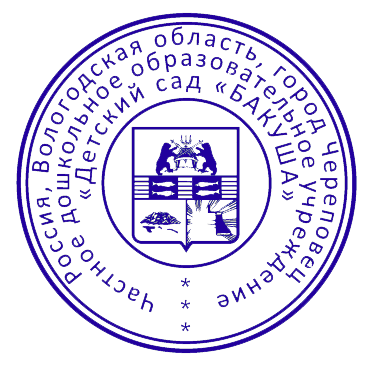     От 04.10.2018  № 25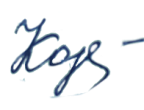 ____________Л. А. КорюкинаУТВЕРЖДЕНО:Приказом директораЧДОУ «Бакуша»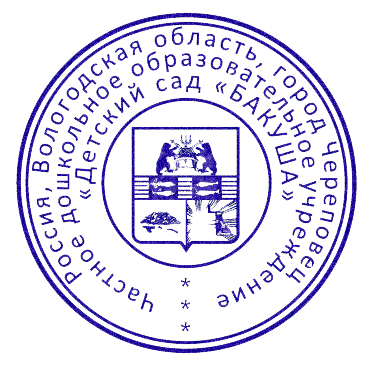     От 04.10.2018  № 25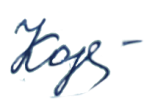 ____________Л. А. Корюкина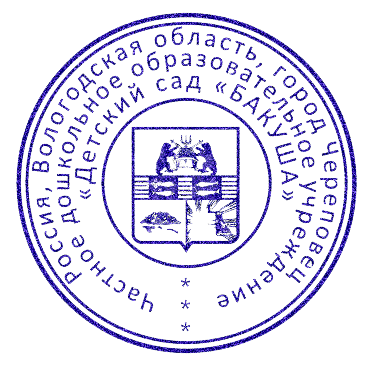 Утверждено: Директор  ЧДОУ «Бакуша»_____________Корюкина Л. А.Приказ  от 27.11.2018г. № 17